ПОЯСНЮВАЛЬНА ЗАПИСКА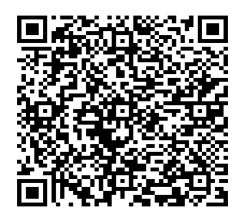 № ПЗН-45482 від 13.10.2022до проєкту рішення Київської міської ради:
Про надання КИЇВСЬКОМУ КОМУНАЛЬНОМУ ОБ'ЄДНАННЮ ЗЕЛЕНОГО БУДІВНИЦТВА ТА ЕКСПЛУАТАЦІЇ ЗЕЛЕНИХ НАСАДЖЕНЬ МІСТА «КИЇВЗЕЛЕНБУД» дозволу на розроблення проєкту землеустрою щодо відведення земельної ділянки у постійне користування для обслуговування та експлуатації парку відпочинку «Протасів Яр» на вул. Миколи Амосова у Солом'янському районі міста Києва
Юридична особа:*за даними Єдиного державного реєстру юридичних осіб, фізичних осіб-підприємців та громадських формуваньВідомості про земельну ділянку 8000000000:72:213:0145.	Обґрунтування прийняття рішення.На клопотання зацікавленої особи відповідно до статей 9, 123 Земельного кодексу України та Порядку набуття прав на землю із земель комунальної власності у місті Києві, затвердженого рішенням від 20.04.2017 № 241/2463, Департаментом земельних ресурсів виконавчого органу Київської міської ради (Київської міської державної адміністрації) розроблено проєкт рішення Київської міської ради.Мета прийняття рішення.Метою прийняття рішення є забезпечення реалізації встановленого Земельним кодексом України права особи на оформлення права користування на землю.Особливі характеристики ділянки.Стан нормативно-правової бази у даній сфері правового регулювання.Загальні засади та порядок отримання дозволу на розроблення документації із землеустрою визначено статтями 9, 123 Земельного кодексу України.Фінансово-економічне обґрунтування.Реалізація рішення не потребує додаткових витрат міського бюджету.Прогноз соціально-економічних та інших наслідків прийняття рішення.Наслідками прийняття розробленого проєкту рішення стане реалізація зацікавленою особою своїх прав щодо використання земельної ділянки.Доповідач: директор Департаменту земельних ресурсів Валентина ПЕЛИХ НазваКИЇВСЬКЕ КОМУНАЛЬНЕ ОБ'ЄДНАННЯ ЗЕЛЕНОГО БУДІВНИЦТВА ТА ЕКСПЛУАТАЦІЇ ЗЕЛЕНИХ НАСАДЖЕНЬ МІСТА «КИЇВЗЕЛЕНБУД» Перелік засновників (учасників)*КИЇВСЬКА МІСЬКА ДЕРЖАВНА АДМІНІСТРАЦІЯ
01044, м. Київ, Шевченківський район, ВУЛИЦЯ ХРЕЩАТИК, будинок 36 Кінцевий бенефіціарний власник (контролер)* Відсутній Клопотаннявід 12.10.2022 № 300185444 Місце розташування (адреса):м. Київ, р-н Солом'янський, вул. Миколи АмосоваПлоща:0,0492 гаВид та термін користування:постійне користуванняВид використання:для обслуговування та експлуатації парку відпочинку «Протасів Яр» Наявність будівель  і споруд на ділянці:Земельна ділянка вільна від забудови. Наявність ДПТ:Детальний план території відсутній. Функціональне призначення       згідно з Генпланом:Відповідно до Генерального плану міста Києва, затвердженого рішенням Київської міської ради від 28.03.2002 № 370/1804, земельна ділянка за функціональним призначенням належить до території вулиць та доріг (витяг з містобудівного кадастру, направлений листом Департаменту містобудування та архітектури виконавчого органу Київської міської ради (Київської міської державної адміністрації) від 12.10.2022 № 055-6939). Правовий режим:Земельна ділянка належить до земель комунальної власності територіальної громади міста Києва. Розташування в зеленій зоні:На підставі рішення Київської міської ради від 14.07.2022                              № 4907/4948 земельна ділянка включена до переліку територій і об'єктів природно-заповідного фонду - заказник місцевого значення (таблиця 19) показників розвитку зеленої зони, затверджених пунктом 1 рішення Київської міської ради від 08.07.2021 № 1583/1624. Інші особливості:Рішенням Київської міської ради від 26.04.2007 № 503/1164 земельну ділянку площею 0,0492 га (кадастровий номер 8000000000:72:213:0145) на вул. Миколи Амосова у Солом'янському районі міста Києва було передано в оренду на 5 років ТОВ «БОРА» для будівництва, експлуатації та обслуговування житлово-офісно-торговельного комплексу з готелем та паркінгом (зі змінами внесеними рішеннями Київської міської ради від 27.11.2008 № 694/694 та від 08.07.2010 № 1166/4604) (договір оренди земельної ділянки            від 17.01.2012 № 25, термін дії договору оренди закінчився 16.01.2017). Рішення про поновлення договору оренди земельної ділянки не приймалось.Земельна ділянка сформована та зареєстрована в Державному земельному кадастрі з кодом виду цільового призначення - 03.15 для будівництва та обслуговування інших будівель громадської забудови, категорія земель - землі житлової та громадської забудови.Рішенням Київської міської ради від 14.07.2022                              № 4907/4948 земельну ділянку з кадастровим номером 8000000000:72:213:0145 оголошено природною територією ландшафтним заказником місцевого значення «Протасів Яр».Земельна ділянка розташована в межах червоних ліній.Зважаючи на положення статей 9, 122 Земельного кодексу України та пункту 34 частини першої статті 26 Закону України «Про місцеве самоврядування в Україні» (щодо обов’язковості розгляду питань землекористування на пленарних засіданнях) вказаний проєкт рішення направляється для подальшого розгляду Київською міською радою.Директор Департаменту земельних ресурсівВалентина ПЕЛИХ